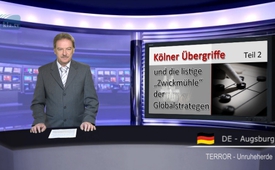 Cologne assaults and the global strategists’ cunning double-bind - part 2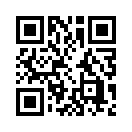 In the first part of our series about the attacks on women in Cologne on New Year’s Eve, we gave an account of the facts according to the diverse news reports. In this broadcast we will look into the question: What if these events were meant to be part of a far greater, skillfully arranged plan with far reaching strategic importance? Maybe similar to the sexual attacks and rapes of demonstrating women at Tahrir Square in the centre of Cairo on July 10, 2013.In the first part of our series about the attacks on women in Cologne on New Year’s Eve, we gave an account of the facts according to the diverse news reports. In this broadcast we will look into the question: What if these events were meant to be part of a far greater, skillfully arranged plan with far reaching strategic importance? Maybe similar to the sexual attacks and rapes of demonstrating women at Tahrir Square in the centre of Cairo on July 10, 2013. In this case not only the attacks but also the way how this news was brought to the public would then have been strategically planned in advance. This would mean that the attacks on the women on New Year’s Eve did not reach the public at random because of users expressing their anger in the social networks or due to the scarce coverage in the regional press. It would mean that this “seeping through” was cleverly calculated.
The much heard accusation that the media had knowingly swept the events under the carpet would then prove to be nothing else than a well-thought-out maneuver. And this is exactly what we reported about in our broadcast “New World-Order – two approaches”: Obviously it seems to be a “double strategy” of the constructors of a “New World Order”, a more than cleverly devised move like the double-bind situation in the nine men’s morris game. There a piece of the opponent can be taken in each round without him being able to take an effective countermeasure. In the same way masses of refugees are allowed into the country by the “welcoming policy”, whereas grievances are glossed over, played down to having other causes or swept under the carpet. During the last months part of the so-called “political correctness” was not to report in a way that would be disadvantageous to the migrants. On the other side though, when grievances due to mass immigration are revealed, the “double-bind”works again: The grievances are instrumentalized to fuel up emotions, to incite, to split up those involved, to find all sorts of culprits and to spread fear. Exactly this is what’s happening now, after the extent of the attacks has become known.Just like a diverting maneuver in order to divert from the real goal and those behind it. Here are some examples:
Time and again Islam is caught in the crossfire of the critics. “The debate concerning attacks on women is especially centered around Muslims and their way of interacting with women”, the Swiss radio SRF commented on January 8, 2016. The German publicist of Turkish origin, Kübra Gümüsay qualifies the current debate as very dangerous because it is led in a very symbolic, populist and emotionally fueled way. Quote: “The debate focuses on the origin of the perpetrators. Always with the emphasis that they might be Muslims or come from Muslim countries.” Without any halt it is suggested that the perpetrators are sexist and violent due to their origin and their religion. Here again the clash of civilizations is showing - with its target to strongly vilify cultural as well as religious identities and values and thus suggest to abolish them. This is supposed to pave the way to this one “New World Order”. Watch our broadcast of December 8, 2015 on this. 
The events on New Year’s Eve were followed by protests in Cologne on January 9. The police were said to have dissolved a demonstration of Pegida followers which according to police statements consisted of right-wing extremists ready to use violence. At the same time more than 1300 people protested peacefully against racism and sexism in Cologne. Yet also followers of the right-wing and left-wing scene were out on the streets. And exactly this is part of the double-bind strategy of the global strategists. It is to bring people to the boiling point emotionally and divided up in different groups out on the streets - up to civil-war-like conditions.
However this cunningly arranged double bind goes even still deeper. We will report about this in our third part of this series of broadcasts.from dd./hm.Sources:HYPERLINK "http://www.srf.ch/news/international/fast-nur-menschen-mit-migrationshintergrund"

http://www.srf.ch/news/international/fast-nur-menschen-mit-migrationshintergrund

HYPERLINK "http://www.srf.ch/news/international/bericht-zeigt-auf-die-koelner-polizei-war-frueh-informiert"

http://www.srf.ch/news/international/bericht-zeigt-auf-die-koelner-polizei-war-frueh-informiert

http://www.srf.ch/news/international/deutsche-medien-und-silvestervorfaelle-versagen-auf-ganzer-linie

http://www.spiegel.de/panorama/justiz/koeln-polizei-verschaerft-sicherheitsmassnahmen-nach-silvester-uebergriffen-a-1070600.html

http://www.spiegel.de/panorama/justiz/koeln-das-steht-im-internen-polizeibericht-zur-silvesternacht-a-1070837.html

HYPERLINK "http://www.epochtimes.de/politik/deutschland/koelner-augenzeuge-analyse-vergewaltigungs-taktiken-wie-im-arabischen-fruehling-mythen-metzger-video-a1297484.html"
http://www.epochtimes.de/politik/deutschland/koelner-augenzeuge-analyse-vergewaltigungs-taktiken-wie-im-arabischen-fruehling-mythen-metzger-video-a1297484.html

HYPERLINK "https://www.youtube.com/watch?v=SDELW-fJEuw"

https://www.youtube.com/watch?v=SDELW-fJEuw

http://www.focus.de/politik/ausland/krise-in-der-arabischen-welt/aegypten/tid-32280/vergewaltigungen-auf-dem-tahrir-platz-in-kairo-im-revolutionsgetuemmel-werden-frauen-zu-freiwild_aid_1039335.html

http://derueberflieger.blogspot.co.at/2016/01/die-organisierten-sexuellen-ubergriffe.html

http://www.srf.ch/sendungen/club/uebergriffe-von-koeln-zuendstoff-der-kulturen

http://principiis-obsta.blogspot.se/2016/01/das-geheimnis-hinter-der-abwesenheit.html

http://www.srf.ch/kultur/gesellschaft-religion/wenn-die-sexuellen-belaestiger-nur-noch-die-muslime-sind

http://www.srf.ch/news/international/polizei-loest-pegida-demo-in-koeln-aufThis may interest you as well:---Kla.TV – The other news ... free – independent – uncensored ...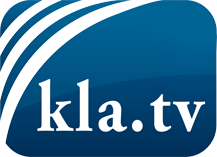 what the media should not keep silent about ...Little heard – by the people, for the people! ...regular News at www.kla.tv/enStay tuned – it’s worth it!Free subscription to our e-mail newsletter here: www.kla.tv/abo-enSecurity advice:Unfortunately countervoices are being censored and suppressed more and more. As long as we don't report according to the ideology and interests of the corporate media, we are constantly at risk, that pretexts will be found to shut down or harm Kla.TV.So join an internet-independent network today! Click here: www.kla.tv/vernetzung&lang=enLicence:    Creative Commons License with Attribution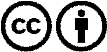 Spreading and reproducing is endorsed if Kla.TV if reference is made to source. No content may be presented out of context.
The use by state-funded institutions is prohibited without written permission from Kla.TV. Infraction will be legally prosecuted.